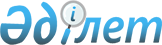 О внесении изменений в решение маслихата от 20 мая 2021 года № 34 "Об утверждении Правил проведения раздельных сходов местного сообщества и количественного состава представителей жителей сел для участия в сходе местного сообщества Молодежного сельского округа города Аркалыка Костанайской области"
					
			Утративший силу
			
			
		
					Решение маслихата города Аркалыка Костанайской области от 10 октября 2022 года № 161. Отменено решением маслихата города Аркалыка Костанайской области от 5 октября 2023 года № 48
      Сноска. Отменено решением маслихата города Аркалыка Костанайской области от 05.10.2023 № 48 (вводится в действие по истечении десяти календарных дней после дня его первого официального опубликования).
      Аркалыкский городской маслихат РЕШИЛ:
      1. Внести в решение маслихата от 20 мая 2021 года № 34 "Об утверждении Правил проведения раздельных сходов местного сообщества и количественного состава представителей жителей сел для участия в сходе местного сообщества Молодежного сельского округа города Аркалыка Костанайской области" следующие изменения:
      в заголовок вносится изменение на государственном языке, текст на русском языке не меняется;
      приложение 2 указанному решению изложить в новой редакции согласно приложению к настоящему решению.
      2. Настоящее решение вводится в действие по истечении десяти календарных дней после дня его первого официального опубликования. Количественный состав представителей жителей сел для участия в сходе местного сообщества Молодежного сельского округа города Аркалыка Костанайской области 
					© 2012. РГП на ПХВ «Институт законодательства и правовой информации Республики Казахстан» Министерства юстиции Республики Казахстан
				
      Секретарь Аркалыкского городского маслихата 

Г. Елтебаева
Приложениек решению маслихатаот 10 октября 2022 года№ 161Приложение 2к решению маслихатаот 20 мая 2021 года№ 34
Наименование улиц
Количество представителей жителей села (человек)
для жителей села Молодежное
15
улица Набережная 
3
улица Дуванова
3
улица Степная 
3
улица Молодежная 
3
улица Юбилейная 
1
улица Майкутова
2
для жителей села Мирное Матросова 
9
улица Матросова
3
улица Набережная 
3
улица Степная 
3
Всего 
24